新书推荐中文书名：《无声的革命：热情团队、热情客户、持久成功》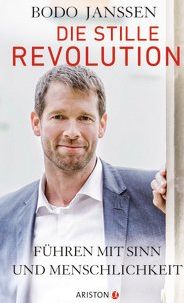 英文书名：The Silent Revolution:Enthusiastic staff, enthusiastic customers, lasting success德文书名：Die stille Revolution作者：Bodo Janssen出版社：Random House Germany代理公司：ANA/ Susan Xia页数：288页, 包含内文图片出版时间：2016年3月代理地区：中国大陆、台湾审读资料：电子稿类型：励志内容简介：         人的接触为什么能够导向成功?        成功者不一定快乐，但快乐的人总会成功。博多·詹森通过艰难的方式，领会了这条箴言。他早在学生时代，就无路可退了，作为企业家的儿子，这是必不可少的边界体验。       他后来加入家族公司，管理层导致了毁灭性的后果。他们想要另一个老板，不折不扣。博多·詹森开始反思 – 彻底反思。他根据革命性的新原则，推行全新的公司领导模式，足以改变我们之间的关系。作者简介：博多·詹森（Bodo Janssen）研究商务管理和汉学，然后经营父母的旅馆。父亲飞机失事后，博多以联锁旅馆董事身份接班。他经过一段时间的深思熟虑，开始在公司内部推行范式变革，以便发展公司文化，让全班人马真切地体会自己的重要性。博多的公司哲学赢得了许多奖项，包括人力资源奖。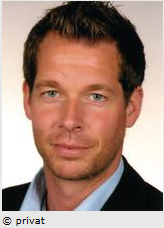 谢谢您的阅读！请将反馈信息发至：夏蕊（Susan Xia）安德鲁·纳伯格联合国际有限公司北京代表处北京市海淀区中关村大街甲59号中国人民大学文化大厦1705室邮编：100872电话：010-82504406传真：010-82504200Email：susan@nurnberg.com.cn网址：http://www.nurnberg.com.cn
微博：http://weibo.com/nurnberg豆瓣小站：http://site.douban.com/110577/